Диагностическая работапо МАТЕМАТИКЕ4 классВариант 3Инструкция по выполнению работыНа выполнение работы по математике даётся 60 минут. Работа состоит из двух частей и включает в себя 13 заданий. На выполнение заданий части 1 отводится 30 минут, в конце этого времени ответы на задания части 1 сдаются. На выполнение заданий части 2 также отводится 30 минут. Между выполнением заданий частей 1 и 2 предусмотрен перерыв 10 минут. Ответы на задания запиши в отведённых для этого полях. Если ты хочешь изменить ответ, то зачеркни его и запиши рядом новый. При выполнении работы нельзя пользоваться учебниками, рабочими тетрадями, справочниками, калькулятором. При необходимости можно пользоваться черновиком. Записи в черновике проверяться и оцениваться не будут. Советуем выполнять задания в том порядке, в котором они даны. Для экономии времени пропускай задание, которое не удаётся выполнить сразу, и переходи к следующему. Постарайся выполнить как можно больше заданий. Желаем успеха!Часть 1Выполни задания 1–8 и запиши ответ в отведённом для этого поле.Найди значение выражения 13⋅7 Ответ: ___________________________.Найди значение выражения 50−48 : (3+5) + 4 ⋅ 7  Ответ: ___________________________.Сегодня в школе четыре урока. Уроки в школе начинаются с 9 часов. Каждый урок длится 40 минут, а перемена – 10 минут. Во сколько заканчивается последний урок?Ответ: ___________________________.Найди самое маленькое не равное нулю число, которое делится нацело и на 8,  и на 12.Ответ: ___________________________.В комнате вдоль стены поставлены стул и диван. Как ты думаешь, какое максимальное количество таких же стульев можно поставить в один ряд вместо дивана, если его убрать?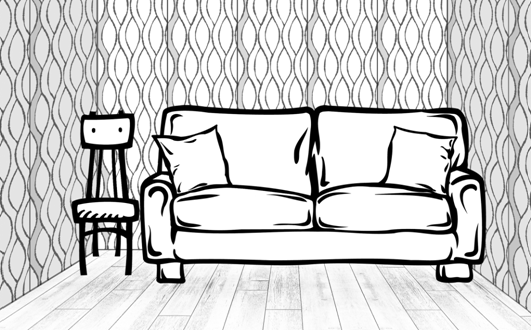 Ответ: ___________________________.Ниже приведены данные за три года о количестве дождливых дней в июне –октябре в посёлке Берёзовое.Пользуясь таблицей, выбери верные утверждения.1) В сентябре 2013 года и сентябре 2014 года было одинаковое количество дождливых дней.2) В августе 2013 года было шесть дождливых дней.3) В каждый из этих годов в сентябре было больше дождливых дней, чем в другие месяцы.4) В каждый из этих годов в июне было в два раза больше дождливых дней, чем в июле.Ответ: ___________________________.Саша играет в футбол каждую субботу, а в другие дни не играет.Выбери верные утверждения.1) Если Саша сегодня не играл в футбол, то сегодня воскресенье.2) Если Саша сегодня играл в футбол, то сегодня суббота.3) Если позавчера была пятница, то Саша позавчера не играл в футбол.4) Если сегодня не вторник, то Саша сегодня идёт играть в футбол.	Ответ: ___________________________.На рисунке изображена фигура.Найди её площадь, если сторона одной клетки равна 1 см.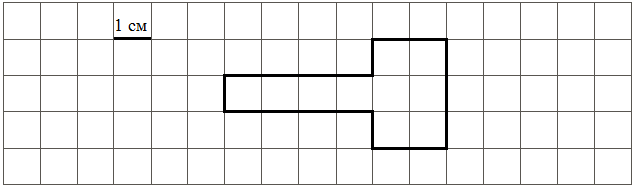 Ответ: ___________________________.2) Начерти прямоугольник с такой же площадью.Часть 2Выполни задания 9–13 и запиши ответ в отведённом для этого поле.В заданиях 11 и 13 запиши полное решение. Внимательно рассмотри рисунок и ответь на вопросы.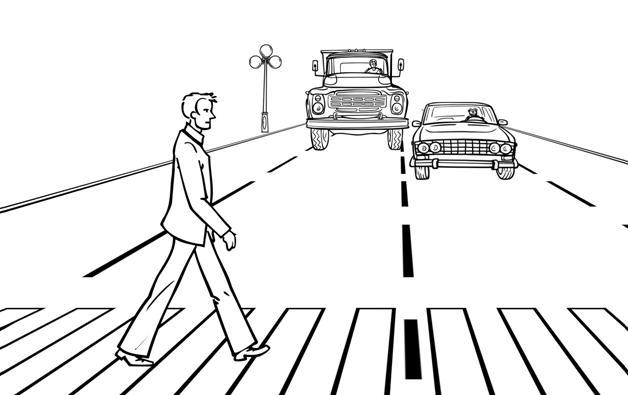 Тренер школьной команды по футболу каждый месяц отмечал количество забитых командой голов в играх с командами других школ. Это количество тренер изображал в виде прямоугольников шириной в одну клетку. Длина прямоугольника обозначает количество забитых за месяц голов: одна клетка – один гол.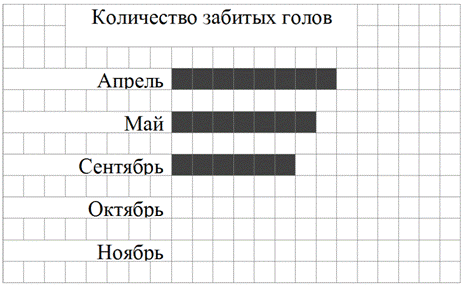 Сколько голов команда забила в мае?Ответ: ___________________________.2) В октябре команда забила пять голов, а в ноябре – три.Изобрази на рисунке прямоугольниками количество забитых голов в октябре и в ноябре. Ширина каждого прямоугольника должна быть равна одной клетке, а длина в клетках – количеству забитых голов.3) Сделай вывод о том, как менялось количество забитых голов за все отмеченные месяцы. Запиши свой вывод одним предложением.Ответ: ____________________________________________________________.Гоша пришёл в школьную столовую пообедать, у него с собой есть 85 рублей. В столовой висит меню:Выбери обед из трёх блюд (первое, второе и третье), который может купить Гоша. В ответе укажи названия блюд и стоимость обеда.Достаточно указать один любой из возможных вариантов. Художник хотел нарисовать домик, ёлку и их отражение в воде, но бабушка позвала его обедать, и он не успел нарисовать отражение домика. Нарисуй отражение домика.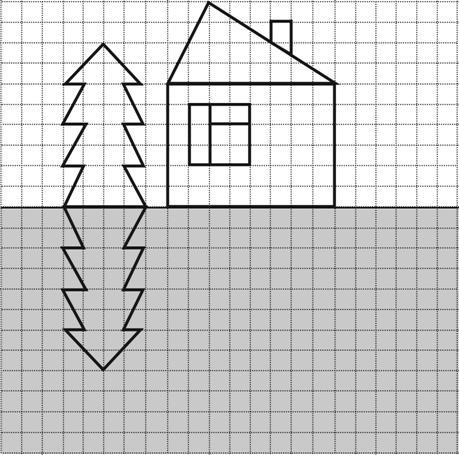 Три батона хлеба нарезали, и получилось 26 кусков. Сколько всего разрезов было сделано?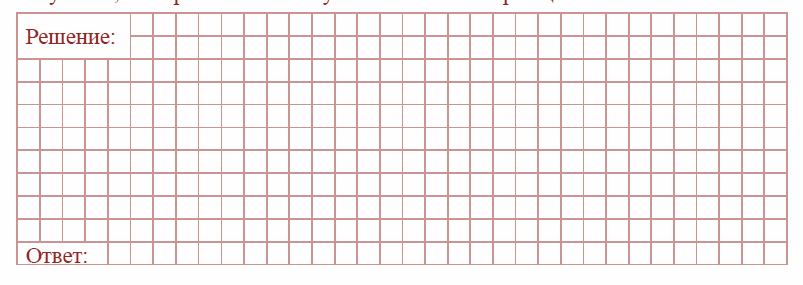 Месяц2012 год2013 год2014 годИюнь465Июль232Август556Сентябрь1099Октябрь9781)Что выше – фонарь или легковой автомобиль?                                                 Ответ: ___________________________2)Что ближе к пешеходу – грузовик или легковой автомобиль?                                                                                                       Ответ:________________3)Пешеход видит грузовик слева или справа от себя?                                                     Ответ: _________________________БлюдаЦенаПервые:Борщ29 рублейСуп овощной26 рублейВторые:Котлета рыбная с рисом42 рубляМясо тушеное с пюре54 рублейГолубцы52 рубляТретьи:Чай10 рублейСок14 рублейБлюдаЦена